Formato europeo per il curriculumvitae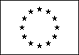 Istruzione e formazionePubblicazioniBrindisino F, Scrimitore A, Pennella D, Bruno F, Pellegrino R, Maselli F, Lena F, Giovannico G. Aggressive Vertebral Hemangioma and Spinal Cord Compression: A Particular Direct Access Case of Low Back Pain to Be Managed-A Case Report. Int J Environ Res Public Health. 2022 Oct 14;19(20):13276. doi: 10.3390/ijerph192013276. PMID: 36293852; PMCID: PMC9603351.Tortoli E, Passigli S, Scrimitore A, Raschi A, Depalma A, Giovannico G, Pellicciari L. Translation, cross-cultural adaptation and validation of the Italian version of the knee outcome survey - activities of daily living scale. Musculoskelet Sci Pract. 2023 Feb;63:102716. doi: 10.1016/j.msksp.2023.102716. Epub 2023 Jan 3. PMID: 36630780.Esperienza lavorativaFirmatoAngelo Scrimitore'Acconsento al trattamento dei miei dati personali, ai sensi del Decreto Lgs. 196/2003 art. 7.'Informazioni personaliCognome e NomeSCRIMITORE  ANGELO IndirizzoTelefonoE-mailNazionalitàItalianaData di nascita• Data (da - a)2019 – In corso• Nome e tipo di istituto di istruzione o formazioneLaurea Magistrale in “Scienze cognitive e processi decisionali” Università degli Studi di Milano• Data (da - a)9/11/2019 – 10/11/2019• Nome e tipo di istituto di istruzione o formazioneXVII Congresso Nazionale GTM. The Foot & Ankle Complex. Diagnosi prognosi e trattamento. Bologna• Qualifica conseguitaAttestato di partecipazione  • Data (da - a)8/6/2019 – 9/6/2019• Nome e tipo di istituto di istruzione o formazione3rd ASR International Conference GISP19 Verona• Qualifica conseguitaAttestato di partecipazione  • Data (da - a)13/10/2018 – 14/10/2018• Nome e tipo di istituto di istruzione o formazioneCorso Teorico-Pratico “MOTOR LEARNING – ACL PREVENTION AND RETURN TO SPORT”Alli Gokeler. Treviso• Qualifica conseguitaAttestato di partecipazione  • Data (da - a)7/10/2018• Nome e tipo di istituto di istruzione o formazioneCorso teorico-pratico "La gestione conservativa del dolore femororotuleo".Samuele Passigli. Firenze• Qualifica conseguitaAttestato di partecipazione  • Data (da - a)10/2/2018 – 11/2/2018• Nome e tipo di istituto di istruzione o formazioneCorso La pratica dell’EBP: pillole di medicina basate sull’evidenza. Diego Ristori. Lecce• Qualifica conseguitaAttestato di partecipazione  • Data (da - a)23/1/2018• Nome e tipo di istituto di istruzione o formazioneCorso Online FIFA Diploma in Football Medicine • Qualifica conseguitaFIFA Diploma in Football Medicine • Data (da - a)7/10/2017 - 8/10/2017 e 4/11/2017 – 5/11/2017• Nome e tipo di istituto di istruzione o formazioneCorso Assessment and management of rotator cuff tendinophaty: an evidence based approach. Crhiss Littlewood. Lecce• Qualifica conseguitaAttestato di partecipazione con accreditamento di 28,7 (ventotto, sette) Crediti Formativi ECM• Data (da - a)25/02/2017- 26/02/2017• Nome e tipo di istituto di istruzione o formazioneCorso di Elettrolisi percutanea terapeutica, EPTE. Trattamento clinico delle tendinopatie. Roma• Qualifica conseguitaAttestato di partecipazione • Data (da - a)2210/2016 – 23/10/2016• Nome e tipo di istituto di istruzione o formazioneXIV Congresso Nazionale GTM. New prospectives in the assessment and rehabilitation of the shoulder complex. Roma• Qualifica conseguitaAttestato di partecipazione • Data (da - a)7/10/2016• Nome e tipo di istituto di istruzione o formazioneMaster Universitario di I livello in “Terapia manuale e riabilitazione muscolo-scheletrica”.Università degli studi di Padova• Qualifica conseguitaTitolo di “Orthopaedic Manipulative Physical Therapists” IFOMPT• Data (da - a)08/06/2013• Nome e tipo di istituto di istruzione o formazioneEvento formativo “Principi di Terapia Manuale”. Bari• Qualifica conseguitaAttestato di partecipazione con accreditamento di 11 (undici) Crediti Formativi ECM• Data (da - a)21/01/2012• Nome e tipo di istituto di istruzione o formazioneCorso Base Teorico-Pratico RUSI (Rehabilitative Ultrasound Imaging)• Qualifica conseguitaAttestato di partecipazione • Data (da - a)23/06/2012• Nome e tipo di istituto di istruzione o formazioneCorso “Il laboratorio di analisi del movimento: corso base”. Provider Italiana Congressi e Formazione s.r.l.• Qualifica conseguitaAttestato di partecipazione con accreditamento di 9 (nove) Crediti Formativi ECM• Data (da - a)18/06/2011 - 19/06/2011 e 25/06/2011 - 26/06/2011• Nome e tipo di istituto di istruzione o formazioneCorso “Il sistema tonico-posturale, valutazione e riabilitazione”. Provider Associazione Progetto Ippocrate • Qualifica conseguitaAttestato di partecipazione con accreditamento di 35 (trentacinque) Crediti Formativi ECM• Data (da - a)20/05/2011 - 22/05/2011• Nome e tipo di istituto di istruzione o formazioneCorso teorico-pratico di Rieducazione Vestibolare. Provider IRCCS Fondazione Santa Lucia• Qualifica conseguitaAttestato di partecipazione con accreditamento di 29 (ventinove) Crediti Formativi ECM• Data (da - a)12/03/2011 - 14/35/2011• Nome e tipo di istituto di istruzione o formazioneCorso “Kinesiology Taping Therapy”. Provider Anisap Learning s.r.l.• Qualifica conseguitaAttestato di partecipazione con accreditamento di 29 (ventinove) Crediti Formativi ECM• Data (da - a)05/03/2011• Nome e tipo di istituto di istruzione o formazioneProgetto di Valorizzazione delle tesi di laurea A.A. 2008/2009 dell’ AIFI Regione Lazio. “La scienza della riabilitazione tra clinica e ricerca”. • Qualifica conseguitaVincitore del Primo Premio come migliore tesi dell’anno accademico 2008/2009• Data (da - a)27/11/2008 - 29/11/2008• Nome e tipo di istituto di istruzione o formazioneInternational Workshop. “La riabilitazione delle gravi cerebro-lesioni acquisite (GCLA): problematiche aperte” • Qualifica conseguitaAttestato di partecipazione• Data (da - a)01/11/2006 – 04/12/2009• Nome e tipo di istituto di Istruzione o formazioneUniversità degli Studi di Roma “Tor Vergata”.  Fondazione Santa Lucia IRCCS. Facoltà di Medicina. Corso di Laurea di Primo Livello in Fisioterapia con votazione 110/110• Qualifica conseguitaDottore in Fisioterapia• Data (da - a)01/11/2001 – 07/04/2005• Nome e tipo di istituto di istruzione o formazioneIstituto universitario di scienze motorie “IUSM” Roma. Corso di Laurea di primo livello in scienze motorie con votazione106/110• Qualifica conseguitaDottore in Scienze Motorie• Data (da - a)Settembre 1996- Giugno 2001• Nome e tipo di istituto di istruzione o formazioneIstituto Tecnico Industriale Statale “E. Fermi”, Lecce• Qualifica conseguitaPerito Tecnico Informatico con votazione 85/100• Date (da – a)Dal 20/03/2023• Tipo di impiegoPresidente dell’Ordine Interprovinciale della professione sanitaria di Fisioterapista di Brindisi-Lecce• Date (da – a)Dal 2019 ad oggiNome e indirizzo del datore di lavoroUniversità degli Studi del Molise• Tipo di azienda o settoreFacoltà di Medicina e Chirurgia • Tipo di impiegoDocente a Contratto presso Master di I livello “Scienze e Pratica in Fisioterapia Muscoloscheletrica”• Date (da – a)Da Dicembre 2018 a data odierna• Tipo di azienda o settoreCentro di Fisioterapia e Terapia Manuale. Studio FTM, Lizzanello (LE)• Tipo di impiegoFisioterapista Libero Professionista• Date (da – a)Da Gennaio 2011 a Novembre 2018Nome e indirizzo del datore di lavoroKinesis Palaia s.r.l. Squinzano (LE)• Tipo di azienda o settoreCentro di diagnosi e riabilitazione• Tipo di impiegoFisioterapista con contratto a tempo indeterminato• Date (da – a)Da Marzo 2010 a Dicembre 2010Nome e indirizzo del datore di lavoroKinesis Palaia s.r.l. Squinzano (LE)• Tipo di azienda o settoreCentro di fisioterapia e riabilitazione• Tipo di impiegoFisioterapista tirocinante• Date (da – a) estate 2006• Nome e indirizzo del datore di lavoroS.S. Lazio• Tipo di azienda o settoresport• Tipo di impiegoAnimatore di centro estivo• Principali mansioni e responsabilitàIstruttore di calcio• Date (da – a)ESTATE 2005• Nome e indirizzo del datore di lavoroAssociazione salus• Tipo di azienda o settoresport• Tipo di impiegoAnimatore di centro estivo• Principali mansioni e responsabilitàIstruttore per sport di squadra e animatore• Date (da – a) dal 2004 al 2005• Nome e indirizzo del datore di lavoroAssociazione salus• Tipo di azienda o settoresport• Tipo di impiegoIstruttore pallavolo• Principali mansioni e responsabilitàIstruttore pallavolo per corsi extrascolastici• Date (da – a) dal  2001 al 2004• Nome e indirizzo del datore di lavoroScuola nuova travel• Tipo di azienda o settoreTurismo e sport• Tipo di impiegoIstruttore di calcetto• Principali mansioni e responsabilitàIstruttore di calcetto per corsi extrascolasticiCapacità e competenze personaliMadrelinguaItalianoAltra linguaInglese• Capacità di letturaBuono• Capacità di scritturaBuono • Capacità di espressione oraleBuonoCapacità e competenze relazionaliHo buone capacità e competenze relazionali dovute ad un mio impegno nel mondo lavorativo della riabilitazione e dello sport. Ho sempre vissuto e lavorato con altre persone, in ambienti multiculturali, occupando posti in cui la comunicazione è importante e in situazioni in cui è essenziale lavorare in team.Capacità e competenze organizzative Ho buone capacità e competenze organizzative grazie all’esperienze lavorative effettuate, ad esempio nel coordinamento e nella collaborazione con le persone.Capacità e competenze tecnicheHo buone competenze e capacità tecniche soprattutto nell’utilizzo del computer (perito informatico), di attrezzature elettromedicali e macchinari sportivi. Capacità e competenze artisticheSono un appassionato di musica e cinemaPatente o patentiTipo B